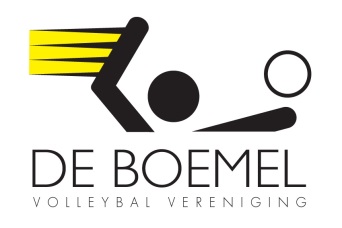            Pupil van de week vv de BoemelMijn naam is:Ids de MoelMijn leeftijd is:11 jaarBroertjes en of zusjes:1 broertje HiddeIk speel in:JC1 en Boemel 2 CMVFavoriete positie in het veld:verdediger Mijn trainer is:Bas en MargreetMijn begeleider is:Wim en WilliamMijn favoriete volleyballer is:Fabian PlakMijn favoriete club is:De BoemelMijn lievelingseten:PizzaLekkerste drinken:7-upLeukste TV programma:Flikken MaastrichtBeste Muziek:Martin GarrixMooiste boek:Leven van een LoserWat wil je later worden?:Boer en volleyballerWat zou je doen met een miljoen?:Een eiland met groot strand  kopenHeb je al een vriend(in), en zo ja, hoe heet zij(hij)?:Ja, BrittWat is het eerste dat je doet als je wakker wordt?:etenLeukste vakantie?:Griekenland Mooiste film?:Meze runner Leukste aan Tuitjenhorn:Lievelingsdier:KoeHobbies:Volleybal en zwemmenWie zou je wel eens willen zijn voor 1 dag?:DJ Hardwell, dan kan ik een cool concert gevenEn waarom?:Wat vind je goed aan de Boemel?:AllesWat kan er beter bij de Boemel?:NiksMet wie van het eerst team heb je de meegelopen, toen je pupil van de week was?  Met:Hoe vond je het om pupil van de week te zijn?:spannend